INSCHRIJVING IS GEOPEND!De congrescommissie van het A(N)IOS Netwerk Verzekeringsgeneeskunde en De Jonge Bedrijfsarts presenteert:A(N)IOS netwerk congres BG-VG: Waarom slapen mensen (niet)?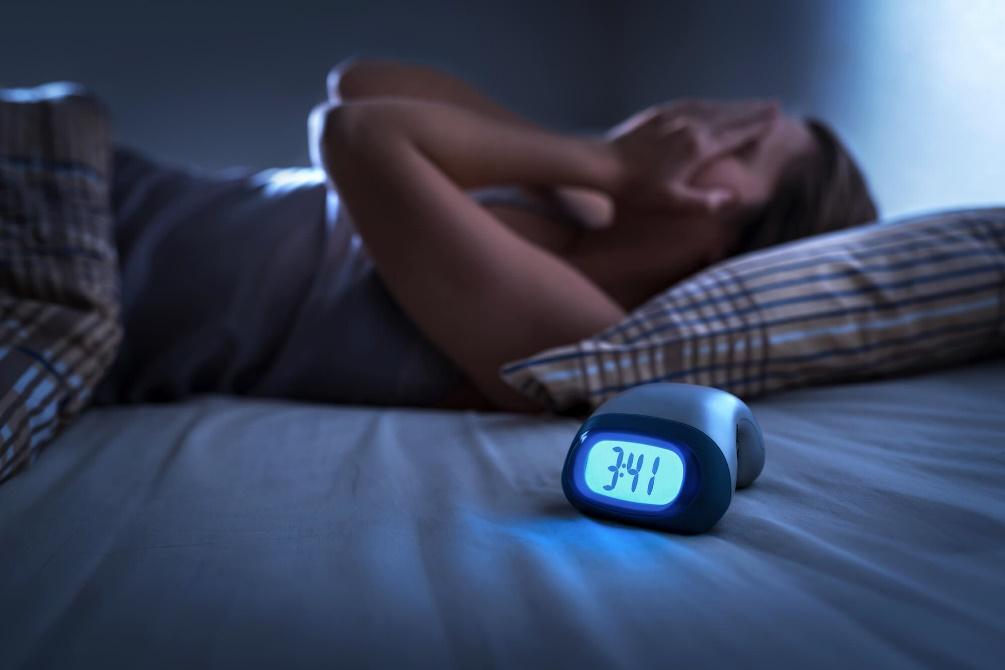 Lig jij ook wakker van slaapproblemen? Kom dan naar ons congres! Wat:		Congres voor AIOS en ANIOS bedrijfs- en verzekeringsgeneeskundeWanneer:	Vrijdag 30 september 2022Waar:		Eenhoorn Meeting Center in AmersfoortKosten:		Gratis!Klik op deze link om je direct in te schrijven en voor meer informatie:https://docs.google.com/forms/d/e/1FAIpQLSf6iNESqvX7s5rixlJXtdpN3tnvWszLBt_0Vw4DRhqhslxkMw/viewform(UWV collega’s: de link is helaas niet te openen binnen het beveiligde UWV netwerk)LET OP : VOL IS VOLSchrijf je dus snel in en graag tot dan!De congrescommissie